6.r- zadatakPročitati lekciju Način djelovanja alata i Način djelovanja mehanizama( Alfin udžbenik str. 72. – 77.).Uz pomoć udžbenika riješiti radne listiće 15.i16. Budući da dijelite kutije, te ne možete svi imati listiće, na fotografijama vam šaljem iste(obratite pozornost, dvije su fotografije, ukupno 18 zadataka!).Vi ćete odgovoriti na njih u vaše bilježnice bez prepisivanja zadataka, dakle samo stavite broj zadatka i rješenje. Urađene zadatke uslikajte i  šaljite e-mailom na: darkve@live.com. Na vrhu stranice obvezno zapišite svoje ime i prezime, razred, te školu. Ukoliko se ne znate služiti mailom zamolite nekog od ukućana ili prijatelja da vam pomogne poslati.Radni listići: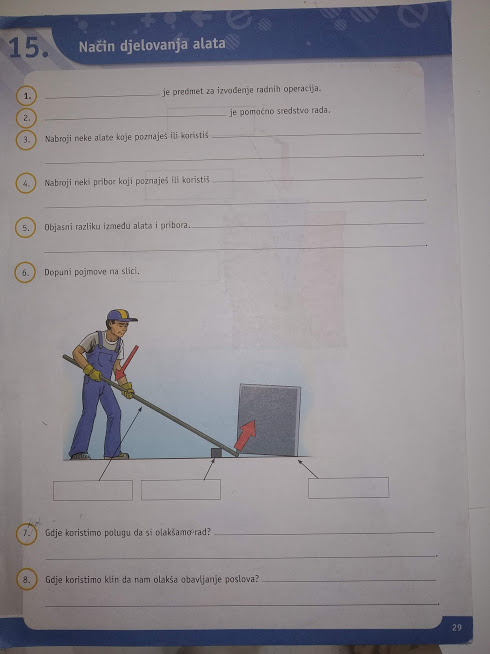 a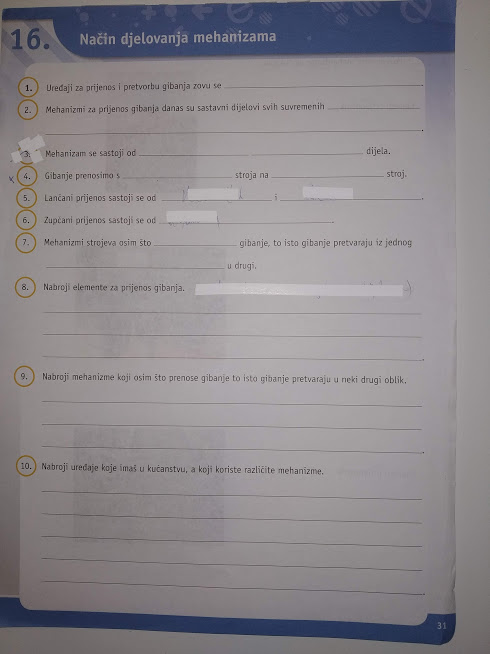 